Young Person Retreat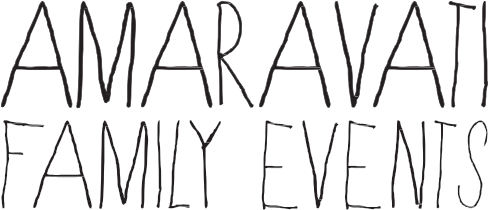 • This form is strictly confidential and will be destroyed after the retreat.• Should you have any medical condition or allergy, please ensure youbring appropriate medication, sufficient for the duration of the retreat.About you PLEASE FILL IN USING CAPITALSsurname    	  forename	 	date of birth    	  male or female    	contact email    	have you practised meditation before? DELETE AS APPROPRIATEno / yes (briefly describe where, when etc)   	 do you have any physical difficulties / medical condition that would be helpful for us to know? DELETE AS APPROPRIATE no / yes (briefly describe)    	 are you allergic/sensitive to anything? (eg dust, incense, foods, medicine) DELETE AS APPROPRIATEno / yes (briefly describe)    	have you had, or do you currently suffer from any mental illness? DELETE AS APPROPRIATEno / yes (briefly describe)    	do you have any relevant factors that you would like to mention to the teacher? DELETE AS APPROPRIATE(eg recent bereavement, family difficulty etc) continue on a separate sheet if necessary.no / yes (briefly describe)    	dietary requirements food for the weekend is vegetarian (includes dairy). Tick here if you require vegan/gluten freeany other details you’d like us to know   	Who to contact in an emergencyname    	relationship to you	 	home phone    	  mobileWaiver form THIS MUST BE COMPLETED AND RETURNED WITH THE FORMTo be filled in by parent and child, if child is under 18.I hereby give permission for (young persons name)                                                                            to take part inthe Young Persons Retreat. I would expect that those running the retreat act as responsible adults and take reasonable measures to ensure his/her safety. It would not be our intentions to make any claim unless there was intentional harm or neglect of reasonable precautions.parents signature   		  date    	 I (name of child)   	  agree to abide by the five precepts and understandthat I will have to leave if my behaviour breaks the five precepts and a parent will come to fetch me, if asked by the retreatleader at their cost. No refund of payment will be made under these circumstances.young persons signature                                                                              date                                                               To be filled in by 18 year olds.I                                                                             agree to abide by the five precepts and understand that I will have to leave if my behaviour breaks the five precepts, if asked by the retreat leader at your own cost. No refund of payment will be made under these circumstances.young persons signature                                                                              date                                                               Photography and Videos• Please note no videos/photographs maybe distributed in any form anywhere unless there is prior consent of everybody in that picture/video.• Pictures/videos are only for personal and family use. This includes internet areas, such myspace/youtube and google video/facebook. If they are distributed they must be in a password protected area for only people involved in that event and with no names.•Some photos/videos may be used by the Young Persons Retreat leaders for promotional use on the website/magazines.If you do not wish to be involved in this please tick this box.Data Protection ActYour contact details maybe kept but no other personal information will.If you do not wish to be involved in this please tick this box.DonationsThere is no charge for attending retreats at Amaravati. However the retreat centre does depend on the generosity of retreatants to meet costs. As a guideline it costs about twenty pound a day per person to run the retreat centre. Previous retreatants have made a donation so that others can attend. Any donation made is anonymous and voluntary, and retreatants are invited to give whatever they are able to offer. Cheques can be made payable to English Sangha Trust.Retreat managerTim Hagyard is manager of the retreat and can be contacted on 01992 302643.Please return all completed forms to the bookings coordinator: By Post: Gina Willow 5 Lytton Road, Oxford, UK OX4 3PB.By Email: familybookings@amaravati.org